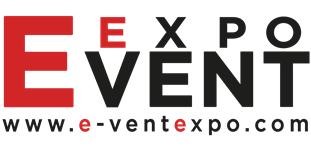 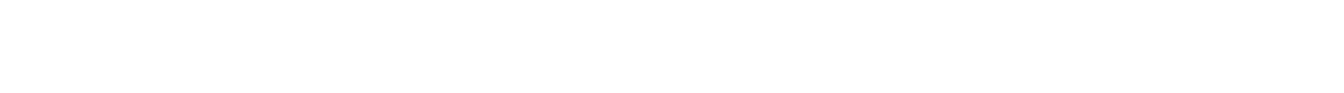 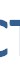 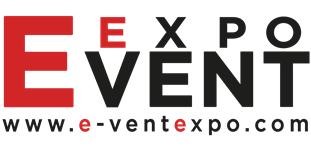 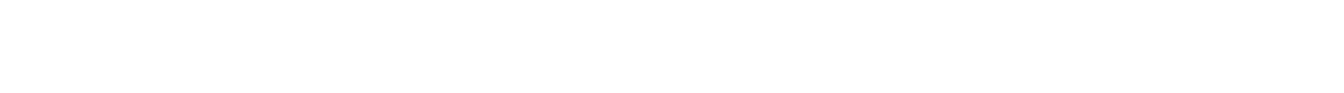 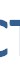 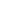 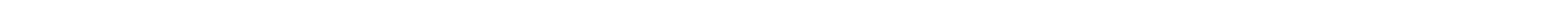 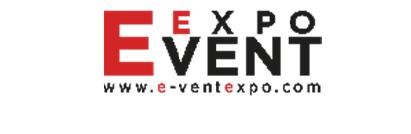 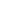 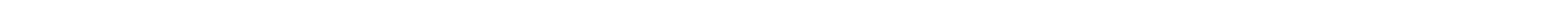 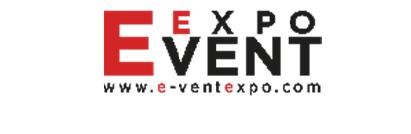 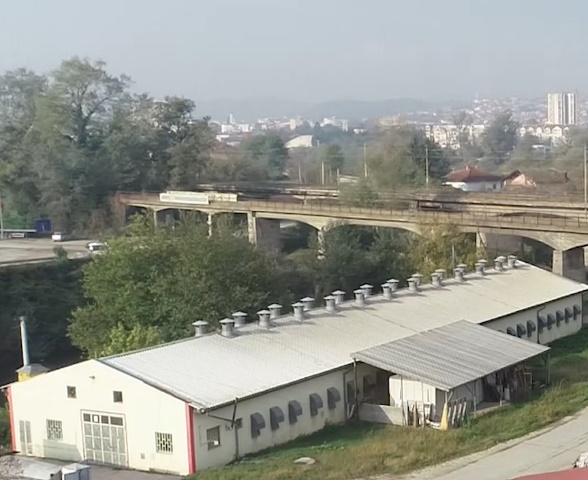 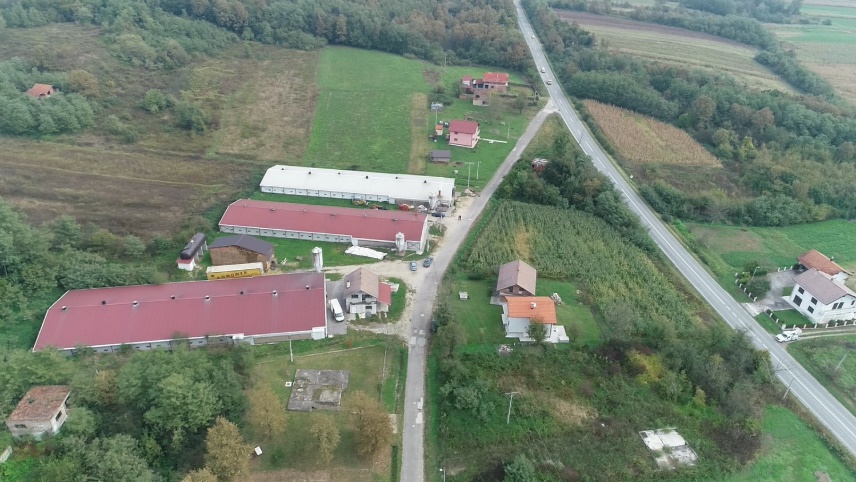 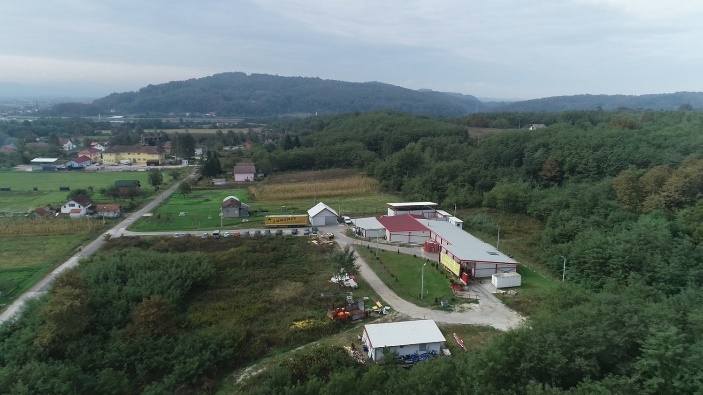 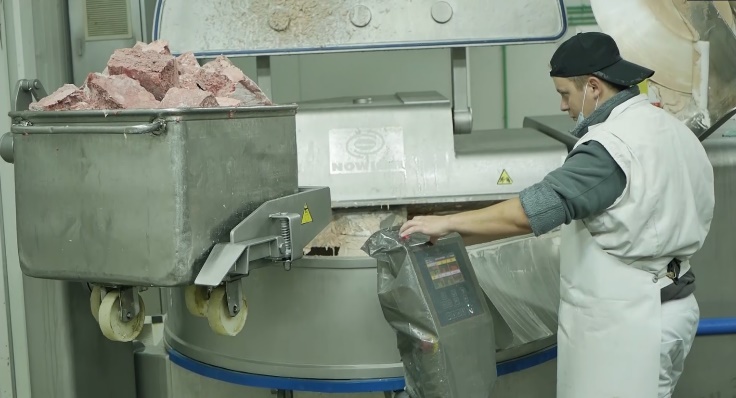 Project title  Sector  Location   Location description  Company description  Project status  Project description  Estimated total investment cost  Inputs provided by local partner  Value  Value  Description  Inputs provided by local partner  Inputs required from foreign partner   Value  Description  Inputs required from foreign partner   Form of cooperation  with foreign partner  Financial   Technical  Form of cooperation  with foreign partner  Project proposed byCompany/MunicipalityProject proposed byLegal statusProject proposed byAddressProject proposed byContact person  Project proposed byTelephoneProject proposed byFaxProject proposed byE-mailProject proposed byWebsiteOther project partners Company/MunicipalityOther project partners Legal statusOther project partners AddressOther project partners Contact person  Other project partners TelephoneOther project partners FaxOther project partners E-mailOther project partners WebsiteSupporting information available  For additional information about this project, please contact either by e-mail:  info@e-ventexpo.com or phone number: +387 61 162 591  For additional information about this project, please contact either by e-mail:  info@e-ventexpo.com or phone number: +387 61 162 591  